Районный конкурс исследовательских работ ипроектов детей младшего школьного возраста«Я – исследователь»Номинация: «Мир человека»Тема: «Хлеб – всему голова»Автор: Путикова АннаМОУ Тоншаевская СОШ,Руководитель:Аплатова Елена Васильевна,учитель начальных классовМОУ Тоншаевская СОШ.Адрес:р.п.Тоншаево,ул.Октябрьская, д.54.р.п.ТоншаевоАктуальность.К ценностям на Земле вместе с водой, небом и Солнцем, можно отнести Хлеб. Это продукт человеческого труда. «Хлеб – всему голова». Без хлеба не обходится ни завтрак, ни обед, ни ужин. Хлеб, его запах сопровождают человека  с рождения и до самой старости. Мы часто слышим «нужно купить хлеба», «ешь с хлебом», но еще слышим – «в поле колосится хлеб», «началась уборка хлеба», ну и, конечно, «хлеб – всему голова». Не бывает так, чтобы дома никогда не было хлеба. Пирожки, печенье, макароны, торты, сухарики…- без всего этого невозможно представить нашу жизнь.Откуда же берётся хлеб? Этот вопрос остаётся актуальным для нас, для детей.Тема.Тема для исследования определена. «Хлеб – всему голова».Проблема.Нам стало интересно, почему же люди с большим уважением относятся к хлебу. А ещё очень захотелось поподробнее узнать, откуда же, всё-таки пришёл к нам этот чудный полезный продукт. Гипотезы.Человек так устроен, что на все вопросы хочется ему найти  ответы. А если ответить сразу трудно, то мы начинаем предполагать, фантазировать, строить гипотезы. Вот и мы предположили: может быть, хлеб растет на дереве?Это крупное, до 20-26 м в высоту, и быстро растущее дерево. Если плод хлебного дерева нарезать и запечь на сковороде, то его вкус напоминает пресную пшеничную лепешку.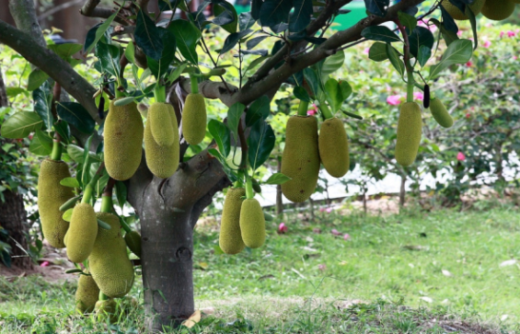 Я нарисовала цветными карандашами хлебное дерево. И вот, что у меня получилось: дерево с вкусными булочками и пирожками.
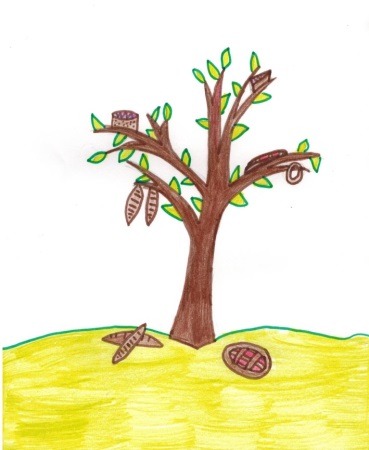 А что, если хлеб и правда растёт на деревьях, как в сказке.Может быть, хлеб растет на земле, как арбуз или дыня? Или, может, он растет под землей, как картошка?Проведём наше исследование.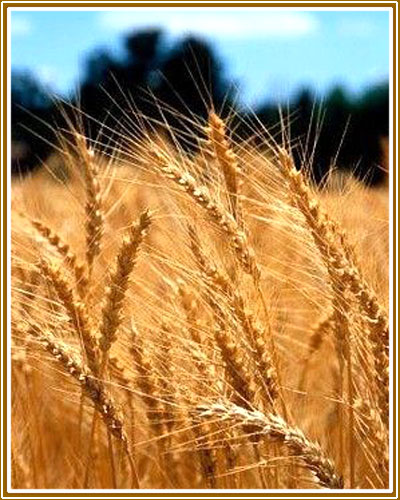 Цель и задачи.Цель: изучение значения хлеба в жизни человека.Задачи: узнать, как хлеб приходит на наш стол; посетить Тоншаевский хлебозавод, собрать пословицы о хлебе, пронаблюдать прорастание семян, испечь хлеб на бабушкиной кухне.План:Рассказ папы о том, как  выращивают хлеб.Посещение Тоншаевского Хлебозавода.Мой кулинарный опыт.Результаты.Выводы.Перспективы разработки темы.Практическая значимость.Литературный обзор.Рассказ папы о том, как выращивают хлеб.Мой папа – фермер. Он мне рассказал, как выращивается хлеб. А Интернет и книги помогли  найти фотографии и рисунки.Оказывается! 1.Сначала землю нужно подкормить удобрениями и вспахать, перемешивая удобрения с землей. 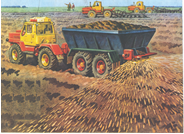 2. Затем землю нужно пробороновать, чтобы не было комков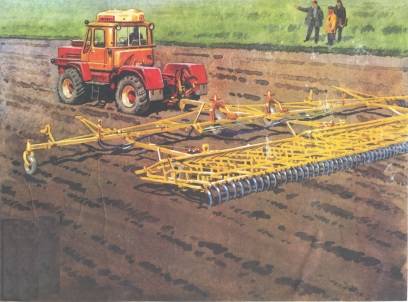 (Борона – это такое приспособление, которое рыхлит землю, чтобы проходили воздух, влага и тепло.)И вот земля стала мягкой, послушной и рыхлой.3. Теперь можно начинать сеять!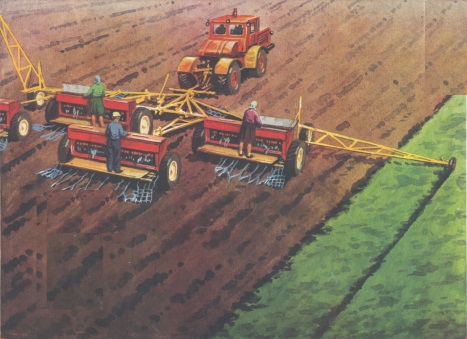 4. После посева надо постоянно обрабатывать почву, защищать посев от вредителей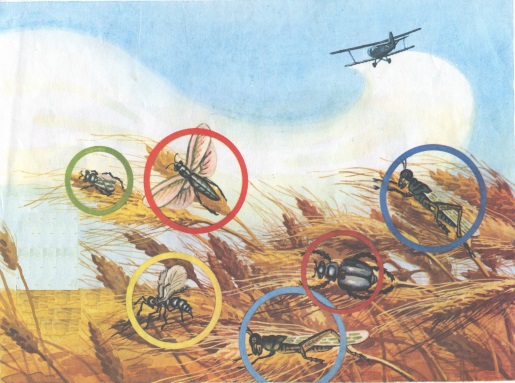 5. Вот пшеница взошла. Все лето созревают зерна в колосьях. Поле в это время очень красивое.6. Но вот зерна созрели. Начинается жатва. И на поле выходят большие машины – комбайны.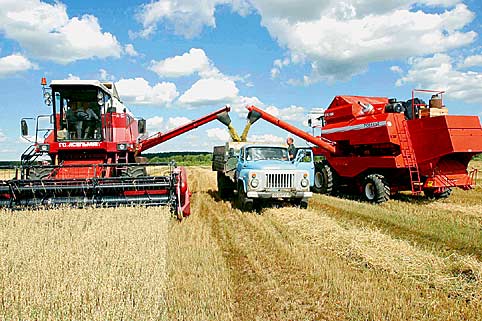 Комбайн – срезает колосья и вымолачивает из них зерна, эти зерна по специальному длинному рукаву высыпаются в грузовые машины, которые беспрерывно подъезжают по сигналу комбайнера.7. Машины везут зерно на ток – это большая открытая площадка, где зерно очищают, просушивают под солнцем.8. Потом зерно везут на мукомольные заводы или мельницы, где мелют его в муку.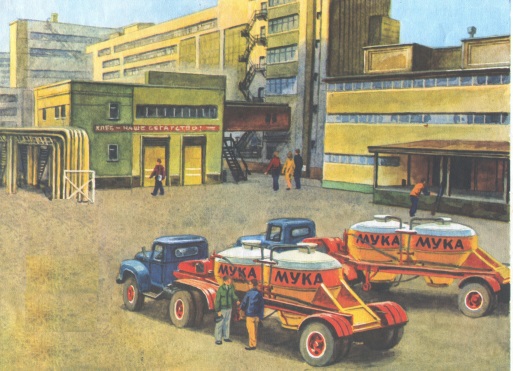 9. Муку отправляют на  хлебозавод, где и выпекают хлеб.Вот такой долгий и трудный путь к нашему столу.Посещение Тоншаевского Хлебозавода.В декабре наш класс ходил на Хлебозавод на экскурсию. И вот, что мы увидели на Тоншаевском Хлебозаводе.В первую очередь удивило, как замешивают тесто. Ведь всё не так, как дома. Здесь всего много. Муку превращают в тесто, а потом раскладывают по порциям, чтобы испечь хлеб и булочки.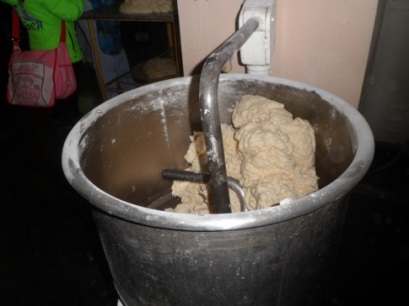 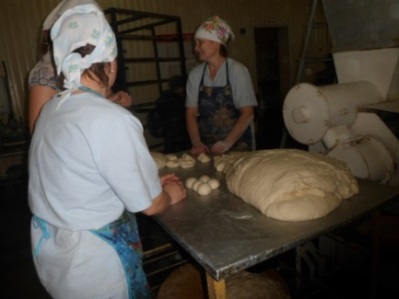 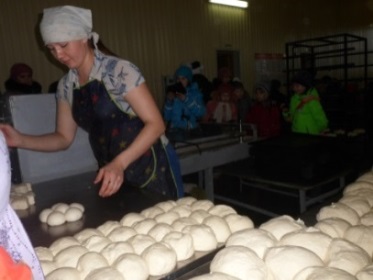 А когда мы увидели столько муки…  Вот столько муки необходимо, чтобы обеспечить весь район хлебом.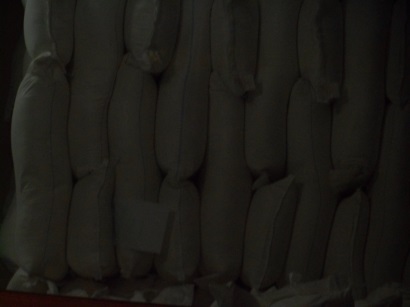 А ещё на нашем хлебозаводе пекут вкусное печенье в больших электрических печках.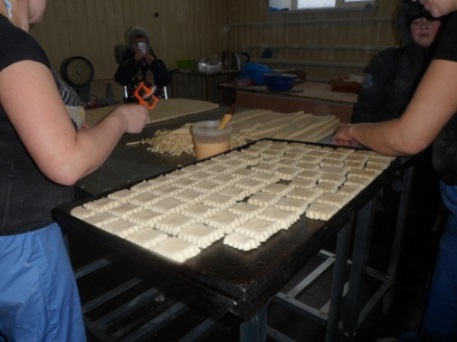 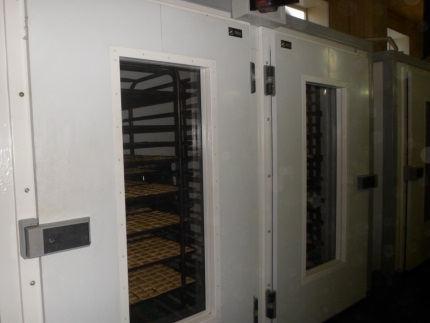 Готовый хлеб попадает на лотки. А потом хлебушек увозят в магазин, где можно его купить.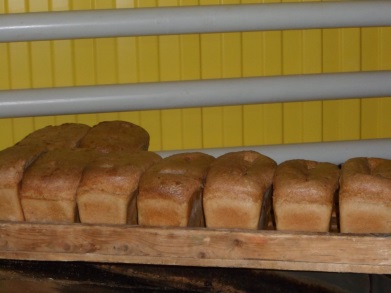 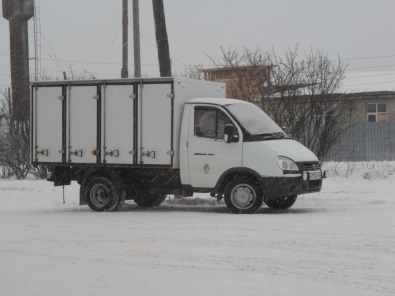 А когда мы уходили с хлебозавода, нас угостили такими вкусными бубликами! 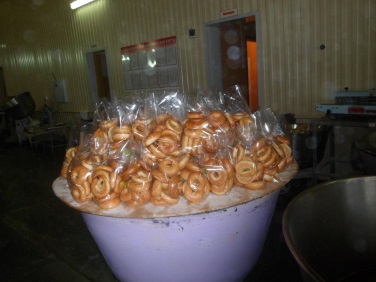     В этот вечер я долго не могла уснуть. Всё вспоминала увиденное и пыталась понять, что бы было без Хлеба. Трудно было бы. Лучше и не понимать. Пусть Хлебушек всегда будет на наших столах. Мой кулинарный опыт.Конечно же в своих кулинарных способностях я сомневалась после увиденного на хлебозаводе. Но бабушка, мой верный друг и помощник во всех делах,  приободрила меня и сказала: «Попробуем». И мы стали печь.  Для приготовления теста использовали старый бабушкин рецепт. Решили испечь белый хлеб. Рецепт приготовления белого хлеба: • дрожжи – 2 ст. л. • вода – 1.5 стакан • сахар – 1 ст. л. • соль – 1 ч. л. • растительное масло – 1/2 стакана • пшеничная мука – 3 стакана	1. В посуду положили дрожжи, соль, сахар, растительное масло и воду, немного подогрела на плите.2. Дальше  добавили пшеничную муку. После чего тесто оставили подниматься на 2 часа в теплое место.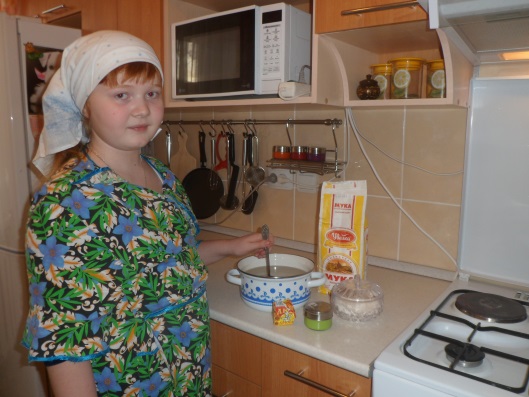 3. Включили духовку на 180 градусов, а пока она нагревалась, подготовили противень для выпечки: смазывали растительным маслом, чтобы готовый хлеб в дальнейшем легко можно взять с противня.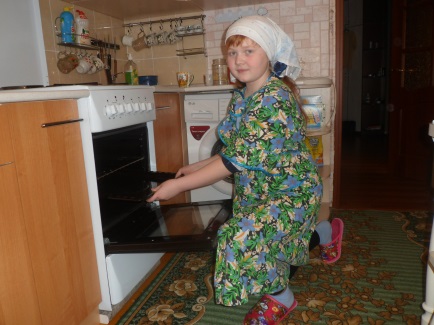 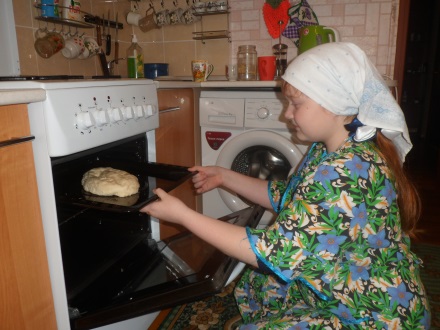 4. Выложили тесто на противень и оставили еще ненадолго для того, чтобы оно поднялось.5. После того, как тесто поднялось, поставила противень в духовку.6. По истечении 40 минут достали хлеб из духовки.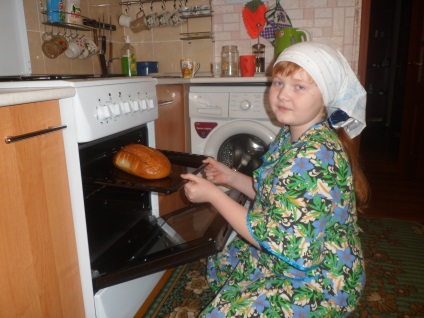 7. Подождали, пока он немного остынет, разрезали его, попробовали.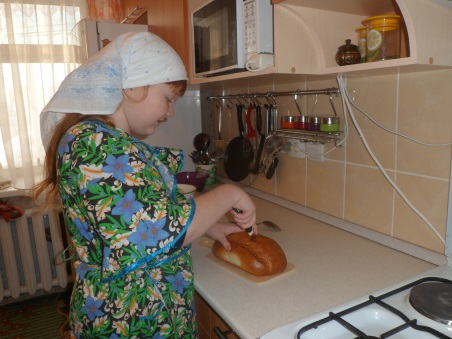 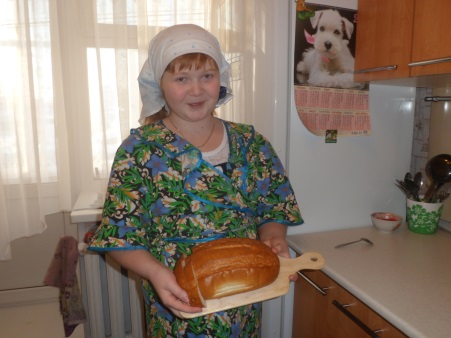 IV. Результаты.Проведённое исследование открыло для меня много нового. Я узнала, как долог и труден путь хлеба к нашему столу. Я  поняла, почему люди с давних времён свято почитают хлеб. И не растёт хлеб на деревьях!V. Выводы.Приготовление хлеба совсем нелегкий труд. Поэтому надо ценить каждую крошку хлеба и вот почему наши предки складывали так много пословиц и поговорок о хлебе. Вот некоторые из них.Каков у хлеба, таков и у дела. Пот на спине – так и хлеб на столе. Доплясались, что без хлеба остались.Чей хлеб ешь, того и обычай тешь. Без соли, без хлеба – половина обеда.VI. Перспективы разработки темы.В дальнейшем, на уроках  и не только на уроках, мы будем ещё и ещё говорить о хлебе, о его значении, будем рисовать рисунки, разучивать песни, читать рассказы и стихи… Самое главное – это то, чтобы все люди научились ценить труд хлеборобов, ни в коем случае не бросали хлеб. Ведь «Хлеб – всему голова!»VII. Практическая значимость.Во время работы я сама сеяла зёрнышки, ухаживала за ними.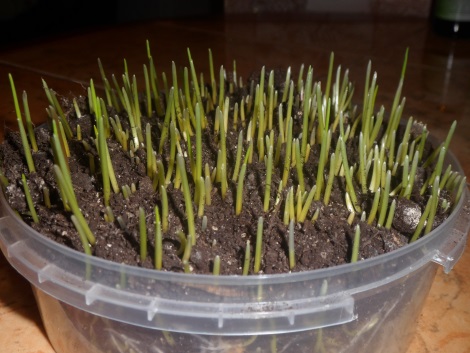 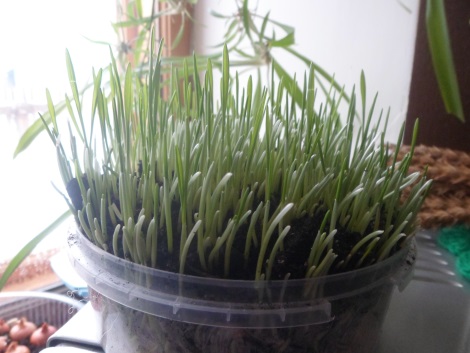 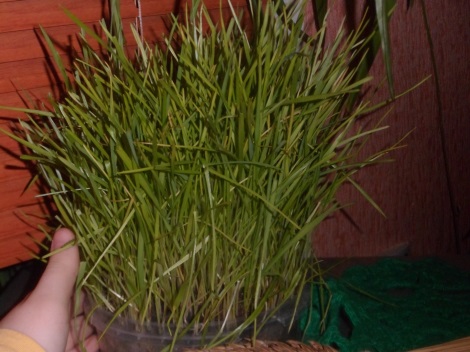  Искала интересную информацию о хлебе.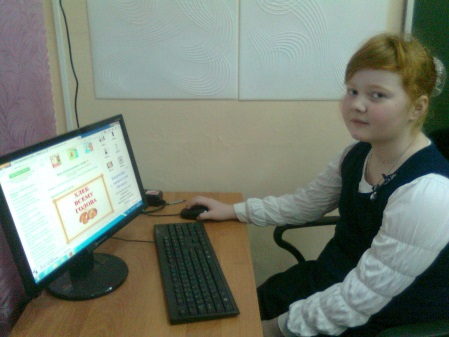 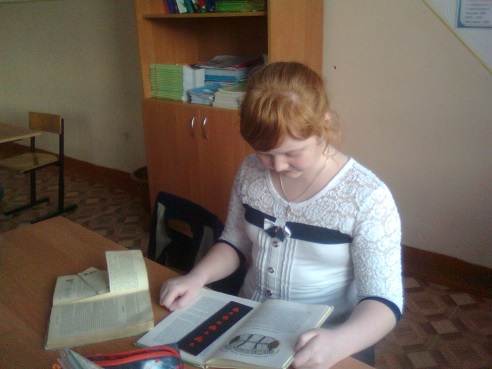 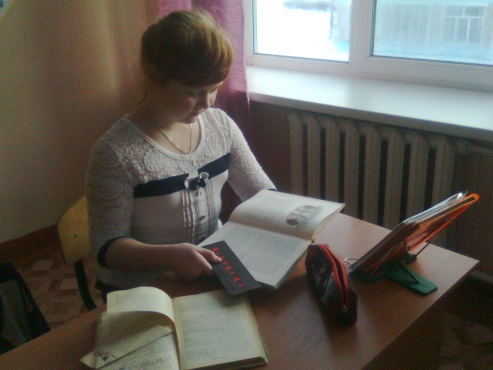  Пекла хлеб, наблюдала за процессом приготовления хлеба на хлебозаводе, находила иллюстрации о хлебе, рисовала хлебное дерево. Сейчас я ещё бережнее буду относиться к хлебушку. Остановлю того, кто посмеет бросить хоть маленький кусочек. Буду учить дорожить хлебом своих друзей.P.S. А мой кот Барсик очень полюбил зелёную травку, и каждый день приходит повитаминиться.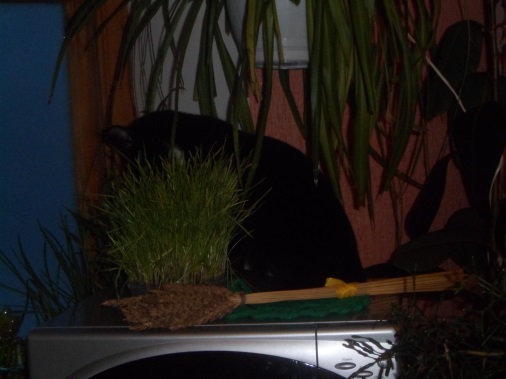 VIII. Литература. Интернет-сайт http://www.o-detstve.ru;Хлеб на обеденном столе.: А.И. Ковтуненко Л.Я. Подъяблонская Л.М.Старинные русские пословицы и поговорки/ Вступит. Статья, сост., примеч. В.П.Аникина; Рис. И. Ионовой. – 2-е доп. Изд. – М.: Дет.лит., 1984. – 79 с., ил. – (Школьная б-ка).Хлеб сегодня, хлеб завтра/ Научно-художественная книга – Ленинград: Детская литература, 1980.